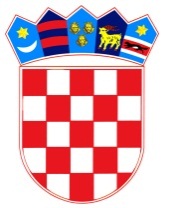           REPUBLIKA HRVATSKAOSJEČKO-BARANJSKA ŽUPANIJA            OPĆINA ŠODOLOVCI   Zamjenik općinskog načelnika koji   obnaša dužnost općinskog načelnikaKLASA: 310-02/19-02/1URBROJ: 2121/11-19-7Šodolovci, 22. listopada 2019.  POZIV NA DOSTAVU PONUDE1. Naručitelj:Općina ŠodolovciIve Andrića 3, Šodolovci31215 Ernestinovo627654053042. Predmet nabave:Rekonstrukcija (Pojačano održavanje) javne rasvjete u naselju Palača- I. FAZA3. Evidencijski broj iz Plana nabave: JDN 11/194. Vrsta postupka nabave:Postupak jednostavne nabave koji se provodi slanjem poziva na dostavu ponude na adrese tri gospodarska subjekta sukladno odredbama članka 6. Pravilnika o jednostavnoj nabavi („službeni glasnik općine Šodolovci“ broj 10/18) Općine Šodolovci.5. Procijenjena vrijednost nabave:404.000,00 kuna (iznos bez PDV-a).6. Tehničke specifikacije: Tehničke specifikacije definirane su u Troškovniku koji se nalazi u privitku poziva. 7. Način izvršenja:Sklapanje ugovora u pisanom obliku.8. Rok izvršenja:Maksimalni dopušteni rok isporuke je 90 dana kalendarskih dana od dana sklapanja Ugovora.9. Rok valjanosti ponude:Najmanje 30 dana od dana isteka roka za dostavu ponude.10. Mjesto izvršenja:Općina Šodolovci, Ive Andrića 3, Šodolovci.11. Valuta ponude:Cijena mora biti iskazana u apsolutnom iznosu u nacionalnoj valuti zemlje Naručitelja (HRK).12. Rok, način i uvjeti plaćanja:30 dana, od dana dostave računa, uplatom na račun Izvršitelja, po izvršenju ugovornih obveza.13. Kriterij za odabir ponude:Najniža cijena14. Razlozi isključenja:14.1. Obvezni razlozi isključenja ponuditelja te dokumenti kojima ponuditelj dokazuje da ne postoje razlozi za isključenje:Javni naručitelj će isključiti gospodarskog subjekta iz postupka nabave sukladno članku 251. Zakona o javnoj nabavi, ako utvrdi da:14.1.1. je gospodarski subjekt koji ima poslovni nastan u Republici Hrvatskoj ili osoba koja je član upravnog, upravljačkog ili nadzornog tijela ili ima ovlasti zastupanja, donošenja odluka ili nadzora toga gospodarskog subjekta i koja je državljanin Republike Hrvatske pravomoćnom presudom osuđena za:a) sudjelovanje u zločinačkoj organizaciji, na temelju– članka 328. (zločinačko udruženje) i članka 329. (počinjenje kaznenog djela u sastavu zločinačkog udruženja) Kaznenog zakona– članka 333. (udruživanje za počinjenje kaznenih djela), iz Kaznenog zakona (»Narodne novine«, br. 110/97., 27/98., 50/00., 129/00., 51/01., 111/03., 190/03., 105/04., 84/05., 71/06., 110/07., 152/08., 57/11., 77/11. i 143/12.)b) korupciju, na temelju– članka 252. (primanje mita u gospodarskom poslovanju), članka 253. (davanje mita u gospodarskom poslovanju), članka 254. (zlouporaba u postupku javne nabave), članka 291. (zlouporaba položaja i ovlasti), članka 292. (nezakonito pogodovanje), članka 293. (primanje mita), članka 294. (davanje mita), članka 295. (trgovanje utjecajem) i članka 296. (davanje mita za trgovanje utjecajem) Kaznenog zakona– članka 294.a (primanje mita u gospodarskom poslovanju), članka 294.b (davanje mita u gospodarskom poslovanju), članka 337. (zlouporaba položaja i ovlasti), članka 338. (zlouporaba obavljanja dužnosti državne vlasti), članka 343. (protuzakonito posredovanje), članka 347. (primanje mita) i članka 348. (davanje mita) iz Kaznenog zakona (»Narodne novine«, br. 110/97., 27/98., 50/00., 129/00., 51/01., 111/03., 190/03., 105/04., 84/05., 71/06., 110/07., 152/08., 57/11., 77/11. i 143/12.)c) prijevaru, na temelju– članka 236. (prijevara), članka 247. (prijevara u gospodarskom poslovanju), članka 256. (utaja poreza ili carine) i članka 258. (subvencijska prijevara) Kaznenog zakona– članka 224. (prijevara), članka 293. (prijevara u gospodarskom poslovanju) i članka 286. (utaja poreza i drugih davanja) iz Kaznenog zakona (»Narodne novine«, br. 110/97., 27/98., 50/00., 129/00., 51/01., 111/03., 190/03., 105/04., 84/05., 71/06., 110/07., 152/08., 57/11., 77/11. i 143/12.)d) terorizam ili kaznena djela povezana s terorističkim aktivnostima, na temelju– članka 97. (terorizam), članka 99. (javno poticanje na terorizam), članka 100. (novačenje za terorizam), članka 101. (obuka za terorizam) i članka 102. (terorističko udruženje) Kaznenog zakona– članka 169. (terorizam), članka 169.a (javno poticanje na terorizam) i članka 169.b (novačenje i obuka za terorizam) iz Kaznenog zakona (»Narodne novine«, br. 110/97., 27/98., 50/00., 129/00., 51/01., 111/03., 190/03., 105/04., 84/05., 71/06., 110/07., 152/08., 57/11., 77/11. i 143/12.)e) pranje novca ili financiranje terorizma, na temelju– članka 98. (financiranje terorizma) i članka 265. (pranje novca) Kaznenog zakona– članka 279. (pranje novca) iz Kaznenog zakona (»Narodne novine«, br. 110/97., 27/98., 50/00., 129/00., 51/01., 111/03., 190/03., 105/04., 84/05., 71/06., 110/07., 152/08., 57/11., 77/11. i 143/12.)f) dječji rad ili druge oblike trgovanja ljudima, na temelju– članka 106. (trgovanje ljudima) Kaznenog zakona– članka 175. (trgovanje ljudima i ropstvo) iz Kaznenog zakona (»Narodne novine«, br. 110/97., 27/98., 50/00., 129/00., 51/01., 111/03., 190/03., 105/04., 84/05., 71/06., 110/07., 152/08., 57/11., 77/11. i 143/12.), ili2. je gospodarski subjekt koji nema poslovni nastan u Republici Hrvatskoj ili osoba koja je član upravnog, upravljačkog ili nadzornog tijela ili ima ovlasti zastupanja, donošenja odluka ili nadzora toga gospodarskog subjekta i koja nije državljanin Republike Hrvatske pravomoćnom presudom osuđena za kaznena djela iz točke 1. podtočka od a) do f) ovog stavka i za odgovarajuća kaznena djela koja, prema nacionalnim propisima države poslovnog nastana gospodarskog subjekta, odnosno države čiji je osoba državljanin, obuhvaćaju razloge za isključenje iz članka 57. Stavka 1. Točka od (a) do (f) Direktive 2014/24/EU.14.1.2. Naručitelj je obvezan isključiti gospodarskog subjekta iz postupka jednostavne nabave ako utvrdi da gospodarski subjekt nije ispunio obveze plaćanja dospjelih poreznih obveza i obveza za mirovinsko i zdravstveno osiguranje:1. u Republici Hrvatskoj, ako gospodarski subjekt ima poslovni nastan u Republici Hrvatskoj, ili2. u Republici Hrvatskoj ili u državi poslovnog nastana gospodarskog subjekta, ako gospodarski subjekt nema poslovni nastan u Republici Hrvatskoj.Naručitelj neće isključiti gospodarskog subjekta iz postupka jednostavne nabave ako mu sukladno posebnom propisu plaćanje obveza nije dopušteno ili mu je odobrena odgoda plaćanja.Dokazivanje:Naručitelj će kao dostatan dokaz da ne postoje osnove za isključenje prihvatiti:1. izvadak iz kaznene evidencije ili drugog odgovarajućeg registra ili, ako to nije moguće, jednakovrijedni dokument nadležne sudske ili upravne vlasti u državi poslovnog nastana gospodarskog subjekta, odnosno državi čiji je osoba državljanin, kojim se dokazuje da ne postoje osnove za isključenje iz članka 251. Stavka 1. Zakona ILIPopunjen i od strane javnog bilježnika ovjeren Obrazac izjave o nekažnjavanju (Prilog 2.)2. potvrdu porezne uprave ili drugog nadležnog tijela u državi poslovnog nastana gospodarskog subjekta kojom se dokazuje da ne postoje osnove za isključenje iz članka 252. Stavka 1. Zakona.Ako se u državi poslovnog nastana gospodarskog subjekta, odnosno državi čiji je osoba državljanin ne izdaju navedeni dokumenti ili ako ne obuhvaćaju sve okolnosti iz članka 251. stavka 1. i članka 252. stavka 1. Zakona, oni mogu biti zamijenjeni izjavom pod prisegom ili ako izjava pod prisegom prema pravu dotične države ne postoji, izjavom davatelja s ovjerenim potpisom kod nadležne sudske ili upravne vlasti, javnog bilježnik ili strukovnog ili trgovinskog tijela u državi poslovnog nastana gospodarskog subjekta odnosno državi čiji je osoba državljanin.15. Kriteriji za odabir gospodarskog subjekta (uvjeti sposobnosti)15.1. Sposobnost za obavljanje profesionalne djelatnosti te dokumenti kojima se dokazuje sposobnost:15.1.1. Gospodarski subjekt je u ponudi dužan dokazati upis u sudski, obrtni, strukovni ili drugi odgovarajući registar u državi njegova poslovnog nastana.Sposobnost za obavljanje profesionalne djelatnosti gospodarskog subjekta dokazuje se:- izvatkom iz sudskog, obrtnog, strukovnog ili drugog odgovarajućeg registra koji se vodi u državi članici njegova poslovnog nastana.16. Jamstva16.1. Jamstvo za ozbiljnost ponudePonuditelj je u ponudi dužan dostaviti jamstvo za ozbiljnost ponude, a minimalni iznos na koje jamstvo mora biti izdano/uplaćeno je 4.000,00 kn.Jamstvo za ozbiljnost ponude aktivirat će se u slučaju:- odustajanja ponuditelja od svoje ponude u roku njezine valjanosti,- nedostavljanja ažuriranih popratnih dokumenata,- neprihvaćanja ispravka računske greške,- odbijanja potpisivanja ugovora o javnoj nabavi.Jamstvo za ozbiljnost ponude dostavlja se u obliku bjanko zadužnice ovjerene od strane javnog bilježnika.Jamstvo mora biti bezuvjetno i s rokom valjanosti koji ne smije biti kraći od roka valjanosti ponude.Jamstvo za ozbiljnost ponude dostavlja se u izvorniku, u papirnatom obliku, umetnuto u prozirnu, plastičnu košuljicu, uz Ponudu.Jamstvo za ozbiljnost ponude treba biti izdano u korist Naručitelja – Općina Šodolovci, Ive Andrića 3, Šodolovci, 31215 Ernestinovo, OIB: 62765405304.U slučaju da je ponuditelj zajednica gospodarskih subjekata, u zadužnici ili bjanko zadužnici moraju biti navedeni svi članovi zajednice.Neovisno o traženom jamstvu za ozbiljnost ponude, ponuditelj može dati umjesto traženog jamstva i novčani polog u traženom iznosu.Naručitelj daje mogućnost da svaki član zajednice uplati dio novčanog pologa, koji u zbroju moraju biti u traženom iznosu.Novčani polog može se uplatiti u korist Naručitelja – Općina Šodolovci, Ive Andrića 3, Šodolovci, 31215 Ernestinovo, OIB: 62765405304, IBAN: HR5325000091861400006, Model: HR68, Poziv na broj: 7242-OIB uplatitelja, opis plaćanja: jamstvo za ozbiljnost ponude za predmet nabave „nabava radnog stroja- kombiniranog stroja“, evidencijski broj nabave: JDN 11/19.Ukoliko se jamstvo za ozbiljnost ponude daje u obliku novčanog pologa, ponuditelj je dužan u ponudi dostaviti Potvrdu/Izvadak iz kojeg je vidljiv datum i vrijednost uplate.Ukoliko jamstvo za ozbiljnost ponude ne bude naplaćeno, Naručitelj će u roku od 10 dana od dana potpisivanja ugovora vratiti jamstvo za ozbiljnost ponude ponuditeljima, dok će odabranom ponuditelju Naručitelj vratiti jamstvo za ozbiljnost ponude po dostavi jamstva za otklanjanje nedostataka u jamstvenom roku.16.2. Jamstvo za uredno ispunjenje ugovoraOdabrani ponuditelj s kojim će biti sklopljen Ugovor je dužan dostaviti jamstvo za uredno ispunjenje ugovora za slučaj povrede ugovornih obveza  u iznosu od 10 % od vrijednosti ugovora. Navedeno jamstvo odabrani ponuditelj je dužan dostaviti do dana uvođenja u posao s rokom valjanosti 30 (trideset) dana dužim od roka izvršenja ugovora.Jamstvo za uredno ispunjenje ugovora o javnoj nabavi podnosi se u obliku bjanko zadužnice ovjerene od strane javnog bilježnika.Sukladno članku 214. stavku 4. Zakona o javnoj nabavi, neovisno o sredstvima jamstva koje je javni naručitelj odredio, ponuditelj može dati novčani polog u traženom iznosu.U slučaju da je ponuditelj zajednica gospodarskih subjekata, u zadužnici ili bjanko zadužnici moraju biti navedeni svi članovi zajednice.Naručitelj daje mogućnost da svaki član zajednice uplati dio novčanog pologa, koji u zbroju moraju biti u traženom iznosu.Novčani polog može se uplatiti u korist Naručitelja – Općina Šodolovci, Ive Andrića 3, Šodolovci, 31215 Ernestinovo, OIB: 62765405304, IBAN: HR5325000091861400006, Model: HR68, poziv na broj: 9016-OIB uplatitelja, opis plaćanja: jamstvo za uredno ispunjenje ugovora za projekt „Rekonstrukcija (Pojačano održavanje) javne rasvjete u naselju Palača- I faza“, evidencijski broj nabave: JDN 11/19.17. Rok za dostavu ponuda:Datum: 31. listopada 2019. godineVrijeme: do 14:00 h.18. Način dostave ponuda:Poštanskom pošiljkom, osobna dostava ili elektronička dostava ponude na sljedeće adrese adresu: Adresa za dostavu ponuda:Općina ŠodolovciIve Andrića 3, Šodolovci31215 ErnestinovoE-mail adresa Naručitelja:opcina-sodolovci@os.t-com.hr procelnik@sodolovci.hr 19. Osobe za kontakt s Naručiteljem:Jovana Avrić, mag. iur., pročelnica Jedinstvenog upravnog odjelaBroj telefona: 031/296-083Adresa elektroničke pošte: procelnik@sodolovci.hr 20. Upute ponuditeljima za  izradu ponude20.1. Ponuda je pisana izjava volje Ponuditelja da izvede radove, sukladno uvjetima i zahtjevima, navedenima u Pozivu za dostavu ponuda i Troškovniku iz privitka ovog Poziva.Ponudu ponuditelja mora sadržavati sve stavke troškovnika.Ponuditelj može, do isteka roka za dostavu ponuda, dostaviti izmjenu i/ili dopunu ponude.Izmjena i/ili dopuna ponude dostavlja se na isti način kao i osnovna ponuda, s obveznom naznakom da se radi o izmjeni i/ili dopuni ponude.20.2. Sadržaj ponude:a) popunjen Ponudbeni list- Obrazac 1 b) traženi dokazi sposobnosti:   - izvod iz kaznene evidencije/popunjen i ovjeren Obrazac izjave o nekažnjavanju- Obrazac 2                                - potvrda porezne uprave   - izvod iz sudskog/obrtnog ili drugog odgovarajućeg registrac) popunjen i ovjeren Troškovnik. Ponuditelj mora popuniti sve stavke troškovnikad) jamstvo za ozbiljnost ponudeSvi obrasci dostupni su na web stranici Općine Šodolovci www.sodolovci.hr .21.  Obavijest o odabiru najpovoljnije ponudeNaručitelj neće prihvatiti ponudu koja ne ispunjava uvjete i zahtjeve vezane uz predmet nabave iz ovoga Poziva za dostavu ponuda i zadržava pravo odbiti sve ponude i poništiti ovaj postupak ukoliko niti jedna dostavljena ponuda ne odgovara svrsi nabave, odnosno u drugim opravdanim slučajevima.Naručitelj zadržava pravo poništiti ovaj postupak nabave u bilo kojem trenutku, odnosno ne odabrati niti jednu ponudu a sve bez ikakvih obveza ili naknada bilo koje vrste prema ponuditeljima.Odluku o odabiru najpovoljnije ponude za predmet nabave, na osnovi rezultata pregleda i ocjene ponuda, u skladu s odabranim kriterijem za odabir ponude, odnosno Odluku o poništenju postupka jednostavne nabave, donosi općinski načelnik Općine Šodolovci u roku od 30 dana od dana isteka roka za dostavu ponuda.Za donošenje Odluke o odabiru najpovoljnije ponude za predmet nabave dovoljna je jedna prihvatljiva/valjana ponuda.Šodolovci, 22. listopada 2019.                                    Zamjenik općinskog načelnika koji obnaša                                                                                                        dužnost općinskog načelnika:                                                                                                                                  Dragan Zorić